Asynchronous Learning for Grade 4-6 Core FrenchWeek of December 7, 2020Les sports d'équipeBut d’apprentissage: Je lis un texte et je démontre ma compréhension. J’apprends du vocabulaire. But d’apprentissage: Je lis un texte et je démontre ma compréhension. J’apprends du vocabulaire. Instructions: Visite la bibliothèque virtuelle du TDSB. (Il faut te connecter avec ton compte TDSB.) Clique sur Destiny Discover  (username: student # password student #)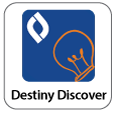 Fais une recherche ”French” pour les livres en français. 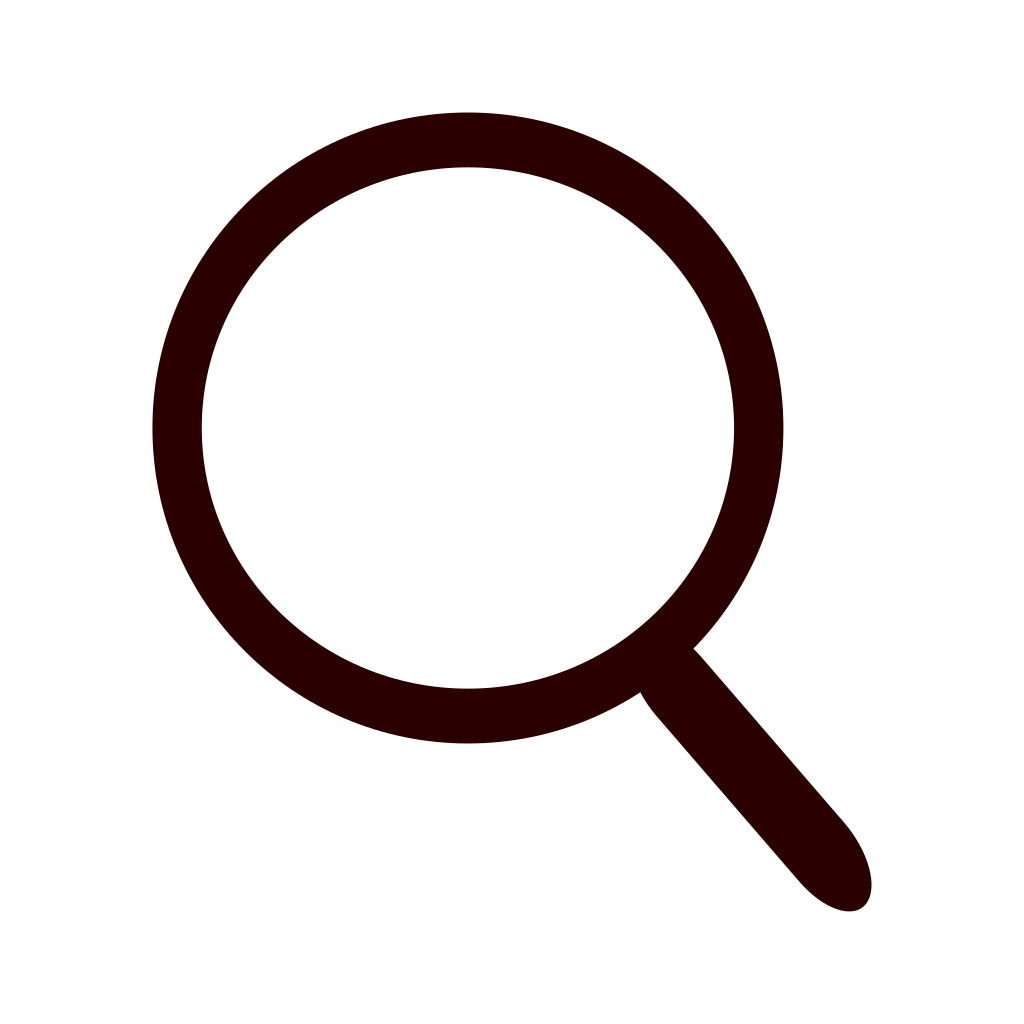 Choisis le texte Lucie fait le patinage de vitesse. Lis le livre.  Complète les activités sur une feuille de papier ou dans un Google Doc/Google Slide. 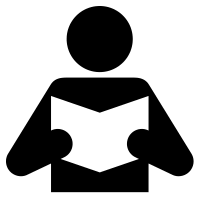 Instructions: Visite la bibliothèque virtuelle du TDSB. (Il faut te connecter avec ton compte TDSB.) Clique sur Destiny Discover  (username: student # password student #)Fais une recherche ”French” pour les livres en français. Choisis le texte Lucie fait le patinage de vitesse. Lis le livre.  Complète les activités sur une feuille de papier ou dans un Google Doc/Google Slide. Regarde les images et les mots de l’histoire. Il y a des mots en couleurs différentes dans l’histoire. Connais-tu ces mots?Regarde les mots sur chaque page. Fais un dictionnaire visuel des mots importants pour t’aider a comprendre. Est-ce que tu vois des mots familiers?Dans l’histoire “Lucy fait du patinage de vitesse”” les amis font un sport d'équipe. Est-ce que tu peux nommer d’autres sports d'équipe? Fais une liste de tous les sports d'équipe et des sports individuels que tu connais (tu peux aussi rechercher).Lis l’histoire Lucy fait du patinage de vitesse et réponds aux questions:Comment s’appellent les amis de Lucie?Est-ce que le patinage de vitesse est un sport d'été ou un sport d’hiver?Quel est l'équipement nécessaire pour faire ce sport?Où est-ce qu’on pratique ce sport?Combien de personnes font du patinage avec Lucy?Qui a un accident? Qu'est ce qui se passe?Qui gagne la course?Lucy, le personnage principal, fait d’autres sports aussi. Regarde la liste de livres dans le site Destiny Discover et trouve 2 autres histoires avec ce personnage Lucy. À quels autres sports est-ce qu’elle joue?  Quels sont les titres des 2 autres livres?Maintenant, lis les deux autres livres de la série. Réponds à ces questions: Est-ce que c’est un sport d'été ou un sport d’hiver?Est-ce que c’est un sport individuel ou un sport d'équipe?Quel est l'équipement nécessaire pour faire ce sport? Est-ce que tu aimes ces sports?Décris ton sport préféré. Utilise les questions #1-4 pour t’aider à ajouter de l’information. Crée une affiche avec de l’information pour ton sport. 